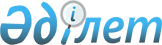 О внесении изменений в постановление Правительства Республики Казахстан от 28 октября 2006 года № 1025 "О мерах по peaлизации поручений Президента Республики Казахстан по дальнейшему совершенствованию государственной языковой политики, данных Правительству на XII сессии Ассамблеи народов Казахстана"
					
			Утративший силу
			
			
		
					Постановления Правительства Республики Казахстан от 14 декабря 2012 года № 1591. Утратило силу постановлением Правительства Республики Казахстан от 28 сентября 2015 года № 800      Сноска. Утратило силу постановлением Правительства РК от 28.09.2015 № 800 (вводится в действие со дня его первого официального опубликования).      Правительство Республики Казахстан ПОСТАНОВЛЯЕТ:



      1. Внести в постановление Правительства Республики Казахстан от 28 октября 2006 года № 1025 «О мерах по реализации поручений Президента Республики Казахстан по дальнейшему совершенствованию государственной языковой политики, данных Правительству на XII сессии Ассамблеи народов Казахстана» (САПП Республики Казахстан, 2006 г., № 40, ст. 123) следующие изменения:



      пункты 3 и 4 исключить;



      в Положении о Комиссии по дальнейшему совершенствованию государственной языковой политики, утвержденном указанным постановлением:



      в пункте 5:



      подпункт 1) изложить в следующей редакции:

      «1) рассмотрение вопросов развития языков и выработка соответствующих предложений и рекомендаций;»;



      подпункты 2) и 3) исключить;



      пункты 17, 18 и 19 исключить;



      состав Комиссии по дальнейшему совершенствованию государственной языковой политики, утвержденный указанным постановлением, изложить в новой редакции согласно приложению к настоящему постановлению.



      2. Настоящее постановление вводится в действие со дня подписания.      Премьер-Министр

      Республики Казахстан                       С. Ахметов

Приложение              

к постановлению Правительства   

Республики Казахстан       

от 14 декабря 2012 года № 1591  Утвержден               

постановлением Правительства    

Республики Казахстан       

от 28 октября 2006 года № 1025   

Состав Комиссии по дальнейшему совершенствованию

государственной языковой политики
					© 2012. РГП на ПХВ «Институт законодательства и правовой информации Республики Казахстан» Министерства юстиции Республики Казахстан
				Ахметов

Серик Ныгметулы-Премьер-Министр Республики Казахстан, председательМынбай

Дархан Камзабекович-Министр культуры и информации Республики Казахстан, заместитель председателяБайменов

Алихан Мухамедияулы-Председатель Агентства Республики Казахстан по делам государственной службы, заместитель председателя (по согласованию)Скаков

Максат Нурлыбекович-председатель Комитета по языкам Министерства культуры и информации Республики Казахстан, секретарьЕргалиев

Жабал Ергалиевич-депутат Сената Парламента Республики Казахстан (по согласованию)Есим 

Гарифолла-депутат Сената Парламента Республики Казахстан (по согласованию)Редкокашин

Владимир Николаевич-депутат Сената Парламента Республики Казахстан (по согласованию)Смайыл

Алдан Зейноллаулы-депутат Мажилиса Парламента Республики Казахстан (по согласованию)Тугжанов

Ералы Лукпанович-заместитель Председателя Ассамблеи народа Казахстана - заведующий Секретариатом Администрации Президента Республики Казахстан (по согласованию)Жамишев

Болат Бидахметович-Министр финансов Республики КазахстанЖумагулов

Бакытжан Турсынович-Министр образования и науки Республики Казахстан Имашев

Берик Мажитович-Министр юстиции Республики КазахстанКуанышев

Жапсарбай Ильясович-заведующий Отделом внутренней политики Администрации Президента Республики Казахстан (по согласованию)Кырыкбаев

Арман Оразбаевич-вице-министр культуры и информации Республики КазахстанКапаков

Нурлан Тулегенович-заместитель заведующего Социально-экономическим отделом Канцелярии Премьер-Министра Республики КазахстанАбишев

Хабылсаят Азимбаевич-старший помощник Генерального прокурора Республики Казахстан - представитель в Парламенте Республики Казахстан, кандидат юридических наук (по согласованию) Карин

Ерлан Тынымбаевич-секретарь Народно-демократической партии «Hуp Отан» (по согласованию)Абдрахманов

Сауытбек Абдрахманович-президент акционерного общества «Республиканская газета «Егемен Қазақстан» (по согласованию)Оразалин

Нурлан Мыркасымович-председатель Республиканского общественного объединения «Союз писателей Казахстана» (по согласованию)Айтбайулы Омирзак-президент международного общества «Қазақ тілі», академик Национальной академии наук Республики Казахстан, доктор филологических наук (по согласованию)Жолдасбеков

Мырзатай Жолдасбекович-заведующий кафедрой тюркологии, факультета международных отношений Республиканского государственного предприятия «Евразийский национальный университет им. Л.Н. Гумилева»

Министерства образования и науки Республики Казахстан, общественный деятель, доктор филологических наук, профессорМалбаков

Мырзаберген Малбакович-директор Республиканского государственного предприятия «Институт языкознания им. А. Байтурсынова» Министерства образования и науки Республики КазахстанНарикбаев

Максут Султанович-председатель совета директоров акционерного общества «Казахский гуманитарный юридический университет», доктор юридических наук, профессор (по согласованию)Негимов

Серик-профессор Республиканского государственного предприятия «Евразийский национальный университет им. Л.Н. Гумилева» Министерства образования и науки Республики Казахстан, доктор филологических наукКурманалиев

Каримбек Арыстанбекулы-вице-президент Республиканского общественного объединения «Казахская национальная академия естественных наук», член - корреспондент Национальной академии наук Республики

Казахстан, доктор филологических наук, профессор (по согласованию)